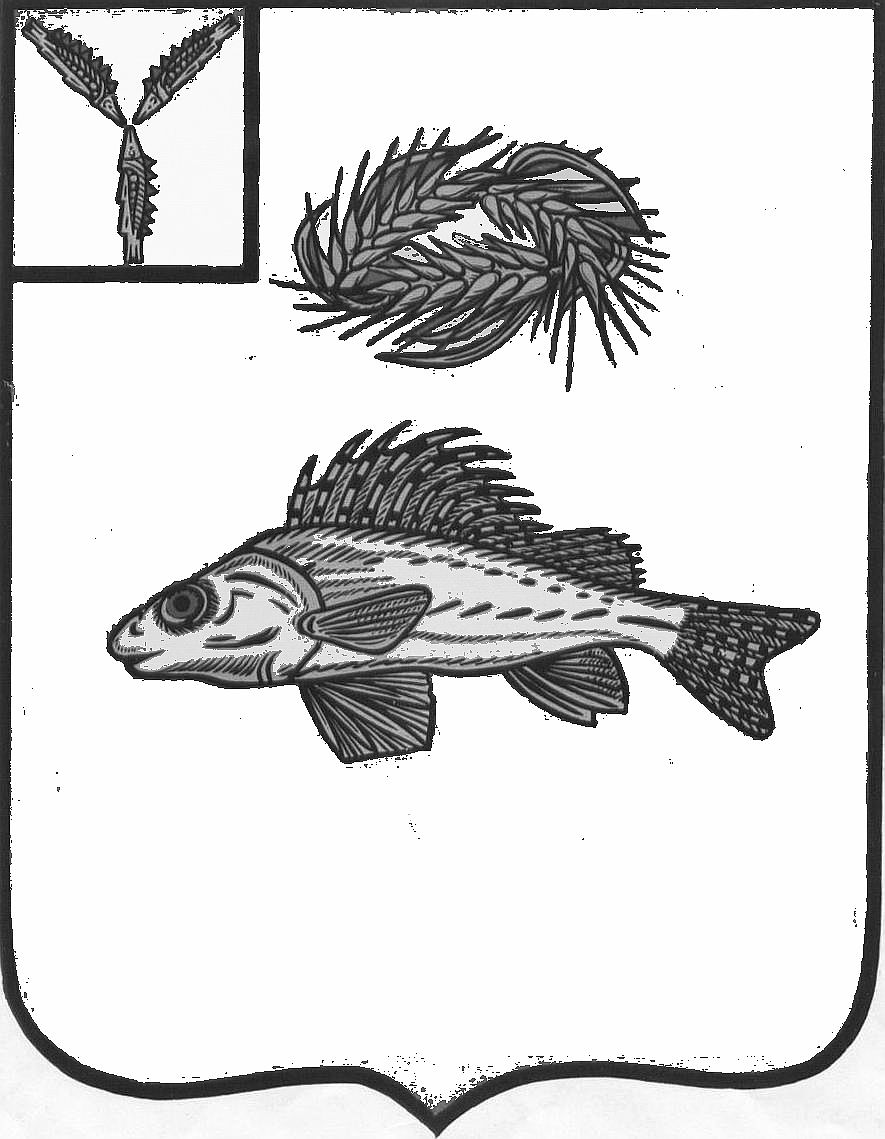 АДМИНИСТРАЦИЯЕРШОВСКОГО МУНИЦИПАЛЬНОГО РАЙОНА САРАТОВСКОЙ ОБЛАСТИПОСТАНОВЛЕНИЕот____28.11.2022__________  № ____1161__________________г. ЕршовОб утверждении муниципальной адресной программы Ершовского муниципального района «Переселение граждан из  аварийного жилищного фонда на 2022-2025годы       В соответствии с Федеральным законом от 6 октября 2003 года № 131-ФЗ «Об общих принципах организации местного самоуправления в Российской Федерации», Федеральнымзаконом от 21 июля 2007 года № 185-ФЗ «О Фонде реформирования жилищно-коммунального хозяйства», руководствуясь Уставом Ершовского муниципального района, в целях ликвидации аварийного жилого фонда и организации переселения жителей аварийных домов на территории Ершовского муниципального района ПОСТАНОВЛЯЕТ:Утвердить муниципальную адресную программу Ершовского муниципального района «Переселение граждан из аварийного жилищного фонда на 2022-2025 годы»согласно приложению.Отделу по информации администрации Ершовского муниципального района разместить  настоящее постановление на официальном сайте администрации ЕМР в сети «Интернет».Контроль за исполнением настоящего постановления возложить на первого заместителя главы администрации Ершовского муниципального района.Глава Ершовского муниципального района                                                          С.А. ЗубрицкаяПриложение 1 к постановлению администрацииЕршовского муниципального районаот ___28.11.2022___ N _1161_Муниципальная адресная программа Ершовского муниципального района «Переселение граждан  из аварийного жилищного фонда на 2022-2025 годы»Паспорт программы1.Содержание проблемы и обоснование необходимости ее решения программными методами      Ненадлежащее содержание жилищного фонда и отсутствие средств на проведение его реконструкции являются причинами ежегодного роста объемов аварийного жилищного фонда. Финансирование мероприятий по переселению граждан из аварийного жилищного фонда должно привести к снижению этих показателей.       Эти проблемы носят межотраслевой и межведомственный характер, не могут быть решены в пределах одного финансового года и требуют значительных бюджетных и внебюджетных расходов. Консолидация бюджетных средств, внебюджетных источников, а также средств, предусмотренных Федеральным законом, окажет положительное влияние на социальное благополучие Ершовского муниципального района Саратовской  области, предотвратит угрозу жизни и безопасности граждан, проживающих в домах, признанных в установленном порядке аварийными и подлежащими сносу или реконструкции в связи с физическим износом в процессе их эксплуатации.        Настоящая Программа подготовлена на основе анализа существующего технического состояния многоквартирных домов, находящихся на территории  Ершовского муниципального района Саратовской области, при условии соблюдения установленного законодательством порядка признания таких домов аварийными и подлежащими сносу или реконструкции в связи с физическим износом в процессе их эксплуатации.        Расселение аварийного жилищного фонда в рамках Программы осуществляется за счет средств Фонда (прогнозно), областного и местных (прогнозно) бюджетов.2. Срок реализации ПрограммыСрок реализации Программы – с 2022 года до 31 декабря 2025 года.3. Реализация мероприятий по переселению гражданиз аварийного жилищного фонда      Средства Фонда (прогнозно) и областного бюджета направляются на переселение граждан, проживающих в многоквартирных домах, признанных в установленном порядке в период с  января 2017 года по  января 2022 года аварийными и подлежащими сносу или реконструкции в связи с физическим износом в процессе их эксплуатации, согласно данной муниципальной  адресной программой Ершовского муниципального района  по переселению граждан из аварийного жилищного фонда.       Разъяснительная работа и информирование граждан, подлежащих переселению из аварийного жилищного фонда, о сроках выполнения мероприятий по переселению осуществляется, в том числе, путем размещения на фасаде каждого дома, подлежащего расселению, табличек с информацией о дате признания дома аварийным, запланированных сроках переселения граждан, лицах, ответственных за переселение граждан в муниципальном образовании, с указанием должности, фамилии и контактного телефона, а также адресе сайта с подробной информацией о переселении граждан www.reformagkh.ru и телефоне «горячей линии» Фонда.4. Распределение долевого финансированиямероприятий Программы между средствами Фонда и местными бюджетами (процентов)5. Ресурсное обеспечение ПрограммыЭтапы 2022-2023, 2023-2024 и 2024-2025 годов Программы финансированием не обеспечены.6.Обоснование объема средств       Объем финансовых средств, необходимых для переселения граждан из многоквартирных домов, признанных в установленном порядке в период с  января 2017 года по  января 2022 года аварийными и подлежащими сносу или реконструкции в связи с физическим износом в процессе их эксплуатации, в рамках Программы с финансовой поддержкой Фонда на 2022-2023 годы по первому этапу составляет 305918587,5 рубля.      Второй, третий и четвертый этапы Программы финансированием не обеспечены.      Потребность в объеме средств на реализацию программы переселения граждан из аварийного жилищного фонда определяется в зависимости от выбранных способов реализации программы переселения граждан из аварийного жилищного фонда, предусмотренных пунктом 19 Правил, планируемой стоимости жилых помещений, предоставляемых гражданам в расчете на один квадратный метр общей площади жилых помещений, планируемого размера возмещения за изымаемое жилое помещение, выплачиваемого в соответствии со статьей 32 Жилищного кодекса Российской Федерации а именно:       при планировании размера возмещения за изымаемые жилые помещения следует учитывать, что за счет средств Фонда может быть выплачено возмещение в части, не превышающей величину, рассчитанную как произведение общей площади изымаемого жилого помещения, трех четвертей нормативной стоимости 1 кв. метра общей площади жилого помещения, определяемой Министерством строительства и жилищно-коммунального хозяйства Российской Федерации (далее – нормативная стоимость квадратного метра), установленной на  квартал года подачи заявки на предоставление финансовой поддержки за счет средств Фонда, и процента долевого финансирования за счет средств Фонда, рассчитанного для Саратовской области. Оставшаяся часть возмещения выплачивается за счет средств областного бюджета и (или) местных бюджетов, источником которых не является финансовая поддержка за счет средств Фонда;       при планировании стоимости приобретения жилых помещений у лиц, не являющихся застройщиками таких домов, или лицами, с которыми заключен договор участия в долевом строительстве многоквартирных домов и иных объектов недвижимости, следует учитывать, что стоимость 1 кв. метра общей площади таких жилых помещений, оплачиваемая за счет средств Фонда, не может превышать величину, рассчитанную как произведение трех четвертей нормативной стоимости квадратного метра и процента долевого финансирования за счет средств Фонда, рассчитанного для Саратовской области. Оставшаяся часть расходов осуществляется за счет средств областного бюджета и (или) местного бюджета (прогнозно), источником которых не является финансовая поддержка за счет средств Фонда;       при планировании приведения жилых помещений в состояние, пригодное для постоянного проживания граждан, за счет средств Фонда оплачивается часть стоимости проведения работ в указанных целях, в размере, не превышающем величину, рассчитанную как произведение общей площади жилого помещения на 25 процентов нормативной стоимости квадратного метра.       Планируемая стоимость жилых помещений, предоставляемых гражданам в расчете на 1 кв. метр общей площади жилых помещений, планируемый размер возмещения за изымаемое жилое помещение, выплачиваемого в соответствии со статьей 32 Жилищного кодекса Российской Федерации, по тому или иному способу реализации программы переселения из аварийного жилищного фонда, следует дифференцировать  в зависимости от  Ершовского муниципального района  Саратовской области.       Расходы, связанные с оплатой дополнительных квадратных метров при приобретении (строительстве) жилых помещений, а также расходы, связанные с оплатой разницы, превышающей расчетную стоимость 1 кв. метра жилья сверх установленного лимита финансирования, осуществляются за счет областного бюджета и (или) местного бюджета (прогнозно) в рамках реализации адресных программ по переселению граждан из аварийного жилищного фонда.       Минимальный размер этапа программы по переселению граждан из аварийного жилищного фонда (далее – минимальный размер этапа) на текущий год определяется как частное от деления суммы лимита предоставления финансовой поддержки Саратовской области на 2022 год или 2023 год соответственно, деленной на процент долевого финансирования за счет средств Фонда для Саратовской области, на среднюю рыночную стоимость 1 кв. метра общей площади жилого помещения в Саратовской области, установленную приказом Министерства строительства и жилищно-коммунального хозяйства Российской Федерации для целей расчета размеров социальных выплат для всех категорий граждан, которым указанные социальные выплаты предоставляются на приобретение (строительство) жилых помещений за счет средств федерального бюджета, на квартал, в котором подается заявка субъекта Российской Федерации на предоставление финансовой поддержки за счет средств Фонда (далее – заявка).7. Планируемые показатели         В ходе реализации Программы планируется обеспечить жилыми помещениями граждан, проживающего в жилых помещениях общей площадью 16560,95 кв. м, расположенных в 44 многоквартирных домах, признанных в установленном порядке в период с  января 2017 года по  января 2022 года аварийными и подлежащими сносу или реконструкции в связи с физическим износом в процессе их эксплуатации, из которых:      по первому этапу –  203 человека, которые проживают в жилых помещениях общей площадью 4841,25 кв. м;по второму и третьему этапу - 425 (прогнозно) человек, проживающих в жилых помещениях общей площадью 11719,7 кв.м. (прогнозно).8. Оценка эффективности социально-экономических последствий реализации Программы       Оценка эффективности социально-экономических последствий реализации Программы будет производиться на основе количественных показателей. Исполнение установленных показателей обеспечит мониторинг реальной динамики исполнения Программы  Ершовского муниципального района  Саратовской области.      Оценка реализации Программы будет произведена  в  Ершовском муниципальном районе Саратовской области  в установленные сроки с представлением отчетов о реализации настоящей Программы государственному заказчику.       Эффективность расходования бюджетных средств будет определяться исходя из соответствия реализуемых в рамках Программы мероприятий целям и задачам Программы на основе количественных показателей.       Критериями эффективности расходования бюджетных средств должны служить:       объемы строительства (приобретения) жилищного фонда в целях переселения граждан;        сокращение количества граждан, проживающих в аварийном жилищном фонде;        сокращение аварийного жилищного фонда.       Оценка результативности действия Программы будет проводиться по результатам ее реализации.         Перечень многоквартирных домов, признанных аварийными в период с  января 2017 года до  января 2022 года и подлежащих расселению, представлен в № 1 к настоящей Программе.         Перечень основных мероприятий муниципальной адресной программы по переселению граждан из аварийного жилищного фонда, признанного таковым в период с  января 2017 года до  января 2022 года, представлен в приложении № 2 к настоящей Программе.                Сведения об объемах и источниках финансового обеспечения муниципальной адресной программы по переселению граждан из аварийного жилищного фонда, признанного таковым в период с  января 2017 года до  января 2022 года, представлен в приложении № 3 к настоящей Программе.Приложение № 1 к программеПеречень многоквартирных домов, признанных аварийными на территории Ершовского муниципального района Саратовской области в период с  января 2017 года до  января 2022 года и подлежащих расселениюПриложение № 2 к программеПереченьосновных мероприятий  муниципальной адресной программыЕршовского муниципального района«Переселение граждан из аварийного жилищного фонда 2022-2025 годы»Приложение № 3 к программеСведенияоб объемах и источниках финансового обеспечения муниципальной адресной программы«Переселение граждан из аварийного жилищного фонда 2022-2025 годы»Наименование программыМуниципальная адресная программа Ершовского муниципального района "Переселение  граждан из  аварийного жилищного фонда на 2022-2025 годы" (далее - Программа)Основание для разработки программы  - Конституция Российской Федерации;- Гражданский кодекс Российской Федерации;- Жилищный кодекс Российской Федерации;- Федеральный закон от 21 июля 2007 года № 185-ФЗ «О Фонде содействия реформированию жилищно-коммунального хозяйства»;- постановление Правительства Российской Федерации от 20.08.2022 года № 1469 «Об утверждении Правил предоставления финансовой поддержки на переселение граждан из аварийного жилищного фонда»;- Федеральный закон от 6 октября 2003 года № 131-ФЗ «Об общих принципах  организации местного самоуправления в Российской Федерации»;- Устав Ершовского муниципального  района;-Постановление Правительства Саратовской области от 26.09.2022 г. №931-П Об утверждении областной адресной программы «Переселение граждан из аварийного жилищного фонда на 2022-2026 г».Ответственный исполнитель муниципальной программыотдел строительства, архитектуры и благоустройства   администрации Ершовского муниципального районаСоисполнители  муниципальной программыотсутствуютЦель программы обеспечение жилыми помещениями граждан, проживающих в домах, признанных в установленном порядке аварийными и подлежащими сносу или реконструкции в связи с физическим износом в процессе их эксплуатации в период с 1 января 2017 года до 1 января 2022 года.Задачи программы - установление правовых и организационных основ предоставления финансовой поддержки Ершовскому муниципальному району Саратовской области на переселение граждан из аварийного жилищного фонда путем привлечения бюджетных и внебюджетных финансовых ресурсов;регулирование отношений между Фондом содействия реформированию жилищно-коммунального хозяйства (далее - Фонд), уполномоченным исполнительным органом Саратовской области и администрацией Ершовского муниципального района Саратовской области;реализация предусмотренных Федеральным законом мероприятий по переселению граждан из многоквартирных домов, признанных в период с 1 января 2017 года и до 1 января 2022 года в установленном порядке аварийными и подлежащими сносу или реконструкции в связи с физическим износом в процессе их эксплуатации;переселение граждан из аварийного жилищного фонда в соответствии с жилищным законодательствомУчастники программыЕршовский  муниципальный район Саратовской областиСрок реализации Программыс 2022 года до 31 декабря 2025 годаЭтапы Программы 1 этап: 2022 - 2023 год2 этап: 2023 - 2024 год3 этап: 2024 - 2025 годИсполнители основных мероприятий Программыотдел строительства, архитектуры и благоустройства администрации Ершовского муниципального районаОбъём и источники финансирования ПрограммыОбщий объём финансирования  на 2022 -2023  годы: по первому этапу Программы  – 305918587,5 руб. из них: - средства фонда (прогнозно) - 197470448,23 руб (прогнозно).- средства областного бюджета: 108448139,27 руб (прогнозно).- средства местного бюджета (прогнозно) - 0,00 рублявторой, третий этапы Программы финансированием не обеспеченыОжидаемые конечные результаты Программыснижение доли аварийного жилищного фонда, расположенного на территории Ершовского муниципального района Саратовской области;снижение расходов граждан, бюджета Ершовского муниципального района на переселение граждан из аварийного жилищного фонда;переселение семей из домов, признанных в период с 1 января 2017 года по 1 января 2022 года аварийными и подлежащими сносу или реконструкции в связи с физическим износом в процессе их эксплуатацииЦелевые показатели муниципальной программы (индикаторы)снижение доли аварийного жилищного фонда, расположенного на территории Ершовского муниципального района Саратовской области к 2026 году до  70  %.переселение 628 человек из домов, признанных в период с 1 января 2017 года по 1 января 2022 года аварийными и подлежащими сносу или реконструкции в связи с физическим износом в процессе их эксплуатацииНаименование показателяСредства Фонда (прогнозно)Средства областного и (или) местного бюджета (прогнозно)Финансирование переселения граждан из аварийного жилищного фондане более 64,55не менее 35,45№п/пНаименование муниципального образования Всего по Программе, рублейСредства Фонда (прогнозно), рулейСредства областного бюджета (прогнозно), рублейСредства местных бюджетов (прогнозно), рублейПервый этапПервый этапПервый этапПервый этапПервый этапПервый этап11Ершовский муниципальный район Саратовской области305918587,5197470448,23108448139,270,00Всего по первому этапу с финансовой поддержкой Фонда в 2022 году:Всего по первому этапу с финансовой поддержкой Фонда в 2022 году:305918587,5197470448,23108448139,270,00№ п/пАдрес многоквартирного дома, признанного аварийным в период с января 2017 года до января 2022 года и подлежащих расселению1Ершовский район, с. Новорепное, ул.Советская, д.1132Ершовский район, с. Новорепное, ул.Базарная, д.443Ершовский район, с. Осинов - Гай, ул.Почтовая, д.14Ершовский район, с.Чапаевка, ул.Почтовая, д.15Ершовский район, пос. Новосельский, ул. Молодежная, д.56Ершовский район, пос. Новосельский, ул. Молодежная, д.67г.Ершов, ул. Гагарина, д. 8 «А»;8г.Ершов, ул.Гагарина, д.99г.Ершов, ул.Гагарина, д.1310г.Ершов, ул.Гагарина, д.1711г.Ершов, ул.Гагарина, д.2112г.Ершов, ул.Гагарина, д.2313г.Ершов, ул.Гагарина, д.3514г.Ершов, ул.50 лет Октября, д.115г.Ершов, ул.50 лет Октября, д.216г.Ершов, ул.50 лет Октября, д.1017г.Ершов, ул.50 лет Октября, д.1218г.Ершов, ул.Интернациональная, д.10919г.Ершов, ул.Интернациональная, д.11120г.Ершов, ул.Интернациональная, д.11321г.Ершов, ул.Интернациональная, д.11522г.Ершов, ул.Интернациональная, д.12323г.Ершов, ул.Интернациональная, д.12724г.Ершов, ул.Интернациональная, д.12125г.Ершов, ул.Вокзальная, д.426г.Ершов, ул.Вокзальная, д.627г.Ершов, ул.Вокзальная, д.6 А28г.Ершов, ул.Вокзальная, д.10 А29г.Ершов, ул.Стадионная, д.4Г30г.Ершов, ул.Стадионная, д.2 Б31г.Ершов, ул.Стадионная, д.4Б32г.Ершов, ул.Стадионная, д.6Б33г.Ершов, ул.Стадионная, д.834г.Ершов, ул.Стадионная, д.6А35г.Ершов, ул.Стадионная, д.1036г.Ершов, ул.Стадионная, д.10А37г.Ершов, ул.Стадионная, д.6038г.Ершов, ул.Семафорная, д.2Б39г.Ершов, ул.Школьная, д.13А40г.Ершов, ул.22 съезда Партии, д.23А41Ершовский район, п.Прудовой, ул.Ершовская, д.3242Ершовский район, пос.Учебный, ул.Центральная, д.143Ершовский район, пос.Учебный, ул.Центральная, д.1144Ершовский район, пос.Учебный, ул.Советская, д.3Наименование мероприятий  программыИсполнительСроки реализации ПрограммыСроки реализации Программы1 этап: Переселение граждан из аварийного жилищного фонда на территории Ершовского муниципального районаОтдел строительства, архитектуры и благоустройства администрации Ершовского муниципального района 2022 20232 этап:  Переселение граждан из аварийного жилищного фонда на территории Ершовского муниципального районаОтдел строительства, архитектуры и благоустройства администрации Ершовского муниципального района 2023 20243 этап: Переселение граждан из аварийного жилищного фонда на территории Ершовского муниципального районаОтдел строительства, архитектуры и благоустройства администрации Ершовского муниципального района 2024 2025НаименованиеОтветственный исполнитель (соисполнитель, участник)Источники финансированияОбъемыфинансирования, всего, руб.в т.ч. по годам реализациив т.ч. по годам реализациив т.ч. по годам реализациив т.ч. по годам реализацииНаименованиеОтветственный исполнитель (соисполнитель, участник)Источники финансированияОбъемыфинансирования, всего, руб.2022 г.2023 г.2024 г.2025 г.123456781 этап:Переселение граждан из аварийного жилищного фонда на территории Ершовского муниципального районаАдреса: Ершовский район, пос.Новосельский, ул.Молодежная, д.5;Ершовский район, пос.Новосельский, ул.Молодежная, д.6;г.Ершов, ул. Гагарина, д.17;г.Ершов, ул.Гагарина, д.23;г.Ершов, ул.50 лет Октября, д.2;г.Ершов, ул.50 лет Октября, д.10;г.Ершов, ул.50 лет Октября, д.12;г.Ершов, ул. 22 съезда Партии, д.23А;Ершовский район, пос.Прудовой, ул.Ершовская, д.32.Отдел строительства, архитектуры и благоустройства администрации Ершовского муниципального районаСредства Фонда197470448,2398735224,1198735224,12001 этап:Переселение граждан из аварийного жилищного фонда на территории Ершовского муниципального районаАдреса: Ершовский район, пос.Новосельский, ул.Молодежная, д.5;Ершовский район, пос.Новосельский, ул.Молодежная, д.6;г.Ершов, ул. Гагарина, д.17;г.Ершов, ул.Гагарина, д.23;г.Ершов, ул.50 лет Октября, д.2;г.Ершов, ул.50 лет Октября, д.10;г.Ершов, ул.50 лет Октября, д.12;г.Ершов, ул. 22 съезда Партии, д.23А;Ершовский район, пос.Прудовой, ул.Ершовская, д.32.Отдел строительства, архитектуры и благоустройства администрации Ершовского муниципального районаСредства областного бюджета108448139,2754224069,6454224069,63001 этап:Переселение граждан из аварийного жилищного фонда на территории Ершовского муниципального районаАдреса: Ершовский район, пос.Новосельский, ул.Молодежная, д.5;Ершовский район, пос.Новосельский, ул.Молодежная, д.6;г.Ершов, ул. Гагарина, д.17;г.Ершов, ул.Гагарина, д.23;г.Ершов, ул.50 лет Октября, д.2;г.Ершов, ул.50 лет Октября, д.10;г.Ершов, ул.50 лет Октября, д.12;г.Ершов, ул. 22 съезда Партии, д.23А;Ершовский район, пос.Прудовой, ул.Ершовская, д.32.Отдел строительства, архитектуры и благоустройства администрации Ершовского муниципального районаСредства местного бюджета 000001 этап:Переселение граждан из аварийного жилищного фонда на территории Ершовского муниципального районаАдреса: Ершовский район, пос.Новосельский, ул.Молодежная, д.5;Ершовский район, пос.Новосельский, ул.Молодежная, д.6;г.Ершов, ул. Гагарина, д.17;г.Ершов, ул.Гагарина, д.23;г.Ершов, ул.50 лет Октября, д.2;г.Ершов, ул.50 лет Октября, д.10;г.Ершов, ул.50 лет Октября, д.12;г.Ершов, ул. 22 съезда Партии, д.23А;Ершовский район, пос.Прудовой, ул.Ершовская, д.32.Отдел строительства, архитектуры и благоустройства администрации Ершовского муниципального районаВсего305918587,5152959293,75152959293,7500